РЕШЕНИЕРассмотрев проект решения о внесении изменений в Решение Городской Думы Петропавловск-Камчатского городского округа от 27.12.2013 № 164-нд 
«О порядке создания условий для обеспечения жителей Петропавловск-Камчатского городского округа услугами связи, общественного питания, торговли и бытового обслуживания», внесенный временно исполняющим полномочия Главы Петропавловск-Камчатского городского округа       Брызгиным К.В., в соответствии со статьей 67 Решения Городской Думы Петропавловск-Камчатского городского округа от 13.07.2018 № 82-нд                           «О Регламенте Городской Думы Петропавловск-Камчатского городского округа» Городская Дума Петропавловск-Камчатского городского округа РЕШИЛА:1. Отклонить проект решения о внесении изменений в Решение Городской Думы Петропавловск-Камчатского городского округа от 27.12.2013 № 164-нд 
«О порядке создания условий для обеспечения жителей Петропавловск-Камчатского городского округа услугами связи, общественного питания, торговли и бытового обслуживания» (далее – отклоненный проект решения).2. Направить отклоненный проект решения в рабочую группу по разработке проекта решения Городской Думы Петропавловск-Камчатского городского округа о внесении изменений в Решение Городской Думы Петропавловск-Камчатского городского округа от 27.12.2013 № 164-нд «О порядке создания условий для обеспечения жителей Петропавловск-Камчатского городского округа услугами связи, общественного питания, торговли и бытового обслуживания», созданную решением Городской Думы Петропавловск-Камчатского городского округа от 21.03.2018 № 137-р, с копиями отклоненного проекта решения, заключений юридического отдела управления организационно-правого обеспечения работы аппарата Городской Думы Петропавловск-Камчатского городского округа и прокуратуры города Петропавловска-Камчатского.3. Настоящее решение вступает в силу со дня его подписания.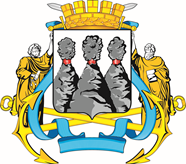 ГОРОДСКАЯ ДУМАПЕТРОПАВЛОВСК-КАМЧАТСКОГО ГОРОДСКОГО ОКРУГАот 25.12.2019 № 586-р26-я сессияг.Петропавловск-КамчатскийО проекте решения о внесении изменений в Решение Городской Думы Петропавловск-Камчатского городского округа от 27.12.2013 № 164-нд «О порядке создания условий для обеспечения жителей Петропавловск-Камчатского городского округа услугами связи, общественного питания, торговли и бытового обслуживания»Председатель Городской Думы Петропавловск-Камчатского городского округа      Г.В. Монахова